Establishing Vision & Goals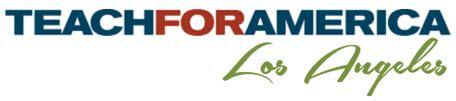 Handout 3: Vision & Goals ComponentsVision & Big GoalsVision & Big GoalsRationale: Collaborative and evolving visions help strong teachers determine appropriate and holistic goals for their classroom and students. These goals (ideally aligned to the Four Broad Outcomes) inform long-term and daily planning and execution in the classroom and with students.Rationale: Collaborative and evolving visions help strong teachers determine appropriate and holistic goals for their classroom and students. These goals (ideally aligned to the Four Broad Outcomes) inform long-term and daily planning and execution in the classroom and with students.Foundational ToolsFoundational SkillsA working vision that inspires and drives creation of goals and instruction.Is informed by personal convictions:Personal education philosophyPrevious lived experiencePersonal passionsIs informed by others’ beliefs and needsStudentsParentsSchool CommunitySchool and Local DistrictState and Federal expectationsDetailed goals that lead students to meaningful personal and academic growth.Goals are informed byVisionSpirit of the broad OutcomesBeliefs and needs of othersUnique learning, social, and behavior needs of studentsGoals are specific and understood through qualitative and quantitative meansGoals state the measurement tool/processGoals state a specific end pointAll Foundational Skills are gauged 
through self-assessment.Scale: 1 – Strong Disagree, 4 – Neutral, 7 – Strongly AgreeVision:I know how to create a vision that is informed by personal convictions.I know how to create a vision that is informed by others beliefs and needs.Goals:I know how to create meaningful goals that are informed by my vision.I know how to create meaningful goals that are informed by the Broad Outcomes.I know how to create meaningful goals that are informed by the beliefs and needs of others.I know how to create specific and measurable qualitative goals.I know how to create specific and measurable quantitative goals.Tools & Resources:Available on Box Note: teachforamerica.box.com/LosAngelesTools & Resources:Available on Box Note: teachforamerica.box.com/LosAngeles